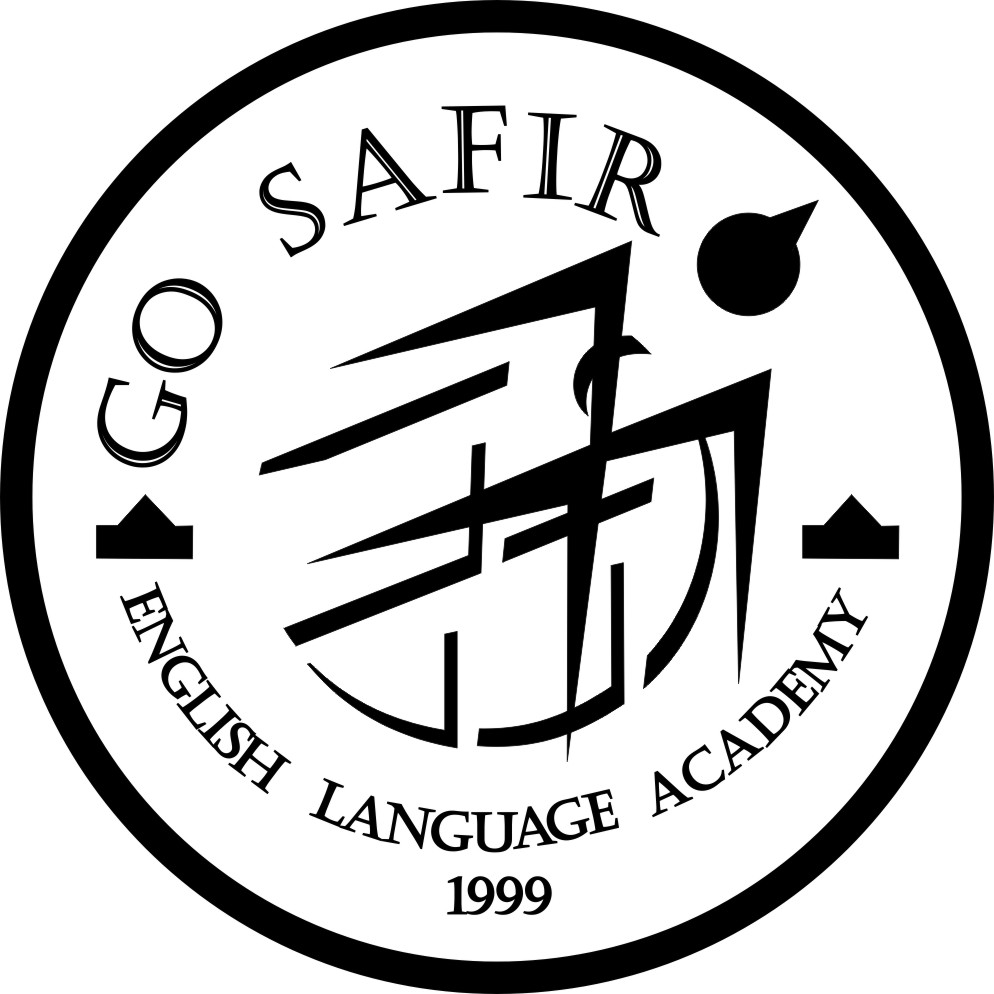 مشخصات فردینام و نام خانوادگی:نام پدر:کد ملی/ شماره شناسنامه :مشخصات فردیمیزان تحصیلات:رشته تحصیلی :شغل:مشخصات فردیمحل تولد:تلفن همراه :	تلفن ثابت:مشخصات فردیآدرس محل سکونت:آدرس محل سکونت:آدرس محل سکونت:مشخصات فردیآدرس محل کار:آدرس محل کار:آدرس محل کار:نحوه آشنایی با مؤسسه سفیر:نحوه آشنایی با مؤسسه سفیر:نحوه آشنایی با مؤسسه سفیر:نحوه آشنایی با مؤسسه سفیر:نام مرکز استان یا شهرهای پرجمعیت و بزرگ  مورد نظرجهت افتتاح واحد:نام مرکز استان یا شهرهای پرجمعیت و بزرگ  مورد نظرجهت افتتاح واحد:نام مرکز استان یا شهرهای پرجمعیت و بزرگ  مورد نظرجهت افتتاح واحد:نام مرکز استان یا شهرهای پرجمعیت و بزرگ  مورد نظرجهت افتتاح واحد:سوابق آموزشی و اجرائی:1-  ................................................................................................................................................................................................................................................................................2-  ................................................................................................................................................................................................................................................................................3-  ................................................................................................................................................................................................................................................................................4-  ................................................................................................................................................................................................................................................................................5-  ................................................................................................................................................................................................................................................................................توضیحات: .....................................................................................................................................................................................................................................................................................................................................................................................................................................................................................................................................................................................................................................................................................................................................................................................................................................................................سوابق آموزشی و اجرائی:1-  ................................................................................................................................................................................................................................................................................2-  ................................................................................................................................................................................................................................................................................3-  ................................................................................................................................................................................................................................................................................4-  ................................................................................................................................................................................................................................................................................5-  ................................................................................................................................................................................................................................................................................توضیحات: .....................................................................................................................................................................................................................................................................................................................................................................................................................................................................................................................................................................................................................................................................................................................................................................................................................................................................سوابق آموزشی و اجرائی:1-  ................................................................................................................................................................................................................................................................................2-  ................................................................................................................................................................................................................................................................................3-  ................................................................................................................................................................................................................................................................................4-  ................................................................................................................................................................................................................................................................................5-  ................................................................................................................................................................................................................................................................................توضیحات: .....................................................................................................................................................................................................................................................................................................................................................................................................................................................................................................................................................................................................................................................................................................................................................................................................................................................................سوابق آموزشی و اجرائی:1-  ................................................................................................................................................................................................................................................................................2-  ................................................................................................................................................................................................................................................................................3-  ................................................................................................................................................................................................................................................................................4-  ................................................................................................................................................................................................................................................................................5-  ................................................................................................................................................................................................................................................................................توضیحات: .....................................................................................................................................................................................................................................................................................................................................................................................................................................................................................................................................................................................................................................................................................................................................................................................................................................................................اینجانب .................................................................صحت موارد فوق را تأیید می نمایم.                                                                                                                                              تاریخ درخواست: ......../ ......../ .......13  اینجانب .................................................................صحت موارد فوق را تأیید می نمایم.                                                                                                                                              تاریخ درخواست: ......../ ......../ .......13  اینجانب .................................................................صحت موارد فوق را تأیید می نمایم.                                                                                                                                              تاریخ درخواست: ......../ ......../ .......13  اینجانب .................................................................صحت موارد فوق را تأیید می نمایم.                                                                                                                                              تاریخ درخواست: ......../ ......../ .......13  اعلام نظر اداره کل اقماری:اعلام نظر اداره کل اقماری:اعلام نظر اداره کل اقماری:اعلام نظر اداره کل اقماری: